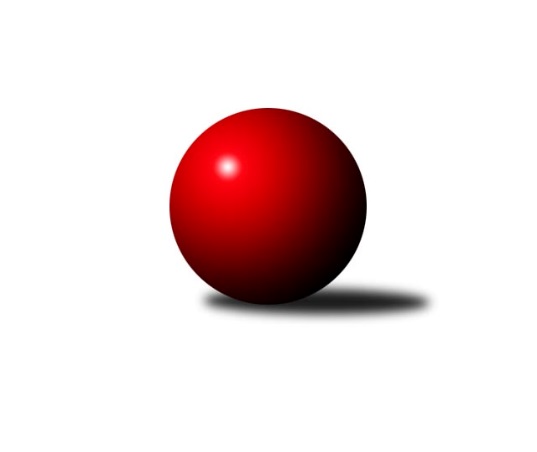 Č.6Ročník 2019/2020	24.5.2024 3. KLM D 2019/2020Statistika 6. kolaTabulka družstev:		družstvo	záp	výh	rem	proh	skore	sety	průměr	body	plné	dorážka	chyby	1.	SK Podlužan Prušánky	6	5	0	1	34.0 : 14.0 	(81.0 : 63.0)	3277	10	2212	1065	26.2	2.	KK Slavoj Žirovnice	6	4	0	2	28.0 : 20.0 	(81.0 : 63.0)	3202	8	2163	1040	30.2	3.	TJ Centropen Dačice C	6	4	0	2	26.0 : 22.0 	(75.5 : 68.5)	3232	8	2166	1065	34	4.	TJ Lokomotiva Valtice 	6	4	0	2	26.0 : 22.0 	(68.5 : 75.5)	3192	8	2186	1005	34.5	5.	TJ Lokomotiva České Budějovice	6	3	1	2	26.0 : 22.0 	(72.5 : 71.5)	3182	7	2154	1028	37	6.	TJ Start Jihlava	5	3	0	2	21.0 : 19.0 	(61.5 : 58.5)	3193	6	2139	1054	29.6	7.	TJ Centropen Dačice B	6	3	0	3	26.0 : 22.0 	(75.0 : 69.0)	3217	6	2195	1022	35.8	8.	TJ Sokol Šanov	6	2	1	3	23.0 : 25.0 	(75.0 : 69.0)	3205	5	2176	1029	32.8	9.	TJ Sokol Husovice C	5	2	0	3	14.0 : 26.0 	(53.5 : 66.5)	3125	4	2147	977	44.6	10.	TJ Sokol Slavonice	6	2	0	4	23.0 : 25.0 	(64.0 : 80.0)	3128	4	2128	999	38.2	11.	TJ Sokol Mistřín	6	1	1	4	20.0 : 28.0 	(68.5 : 75.5)	3239	3	2164	1075	26.3	12.	TJ Sokol Machová	6	0	1	5	13.0 : 35.0 	(64.0 : 80.0)	3159	1	2164	995	46.7Tabulka doma:		družstvo	záp	výh	rem	proh	skore	sety	průměr	body	maximum	minimum	1.	KK Slavoj Žirovnice	4	4	0	0	24.0 : 8.0 	(63.0 : 33.0)	3265	8	3346	3219	2.	TJ Lokomotiva České Budějovice	3	3	0	0	19.0 : 5.0 	(48.5 : 23.5)	3212	6	3243	3192	3.	SK Podlužan Prušánky	3	3	0	0	19.0 : 5.0 	(44.0 : 28.0)	3335	6	3452	3236	4.	TJ Lokomotiva Valtice 	3	3	0	0	17.0 : 7.0 	(35.0 : 37.0)	3269	6	3313	3222	5.	TJ Centropen Dačice B	4	3	0	1	20.0 : 12.0 	(50.0 : 46.0)	3280	6	3376	3189	6.	TJ Sokol Šanov	3	2	1	0	16.0 : 8.0 	(46.5 : 25.5)	3259	5	3303	3189	7.	TJ Centropen Dačice C	2	2	0	0	12.0 : 4.0 	(28.5 : 19.5)	3308	4	3331	3284	8.	TJ Start Jihlava	3	2	0	1	14.0 : 10.0 	(40.5 : 31.5)	3216	4	3295	3165	9.	TJ Sokol Husovice C	3	2	0	1	11.0 : 13.0 	(34.5 : 37.5)	3230	4	3309	3144	10.	TJ Sokol Slavonice	3	1	0	2	12.0 : 12.0 	(33.0 : 39.0)	3089	2	3141	3050	11.	TJ Sokol Machová	2	0	1	1	5.0 : 11.0 	(23.0 : 25.0)	3189	1	3250	3128	12.	TJ Sokol Mistřín	2	0	0	2	6.0 : 10.0 	(21.5 : 26.5)	3284	0	3329	3238Tabulka venku:		družstvo	záp	výh	rem	proh	skore	sety	průměr	body	maximum	minimum	1.	SK Podlužan Prušánky	3	2	0	1	15.0 : 9.0 	(37.0 : 35.0)	3257	4	3333	3108	2.	TJ Centropen Dačice C	4	2	0	2	14.0 : 18.0 	(47.0 : 49.0)	3213	4	3333	3115	3.	TJ Sokol Mistřín	4	1	1	2	14.0 : 18.0 	(47.0 : 49.0)	3228	3	3345	3151	4.	TJ Start Jihlava	2	1	0	1	7.0 : 9.0 	(21.0 : 27.0)	3182	2	3255	3108	5.	TJ Sokol Slavonice	3	1	0	2	11.0 : 13.0 	(31.0 : 41.0)	3141	2	3252	2967	6.	TJ Lokomotiva Valtice 	3	1	0	2	9.0 : 15.0 	(33.5 : 38.5)	3210	2	3344	3074	7.	TJ Lokomotiva České Budějovice	3	0	1	2	7.0 : 17.0 	(24.0 : 48.0)	3172	1	3272	3043	8.	TJ Centropen Dačice B	2	0	0	2	6.0 : 10.0 	(25.0 : 23.0)	3186	0	3189	3182	9.	KK Slavoj Žirovnice	2	0	0	2	4.0 : 12.0 	(18.0 : 30.0)	3171	0	3238	3103	10.	TJ Sokol Husovice C	2	0	0	2	3.0 : 13.0 	(19.0 : 29.0)	3072	0	3163	2981	11.	TJ Sokol Šanov	3	0	0	3	7.0 : 17.0 	(28.5 : 43.5)	3187	0	3299	3045	12.	TJ Sokol Machová	4	0	0	4	8.0 : 24.0 	(41.0 : 55.0)	3152	0	3207	3093Tabulka podzimní části:		družstvo	záp	výh	rem	proh	skore	sety	průměr	body	doma	venku	1.	SK Podlužan Prušánky	6	5	0	1	34.0 : 14.0 	(81.0 : 63.0)	3277	10 	3 	0 	0 	2 	0 	1	2.	KK Slavoj Žirovnice	6	4	0	2	28.0 : 20.0 	(81.0 : 63.0)	3202	8 	4 	0 	0 	0 	0 	2	3.	TJ Centropen Dačice C	6	4	0	2	26.0 : 22.0 	(75.5 : 68.5)	3232	8 	2 	0 	0 	2 	0 	2	4.	TJ Lokomotiva Valtice 	6	4	0	2	26.0 : 22.0 	(68.5 : 75.5)	3192	8 	3 	0 	0 	1 	0 	2	5.	TJ Lokomotiva České Budějovice	6	3	1	2	26.0 : 22.0 	(72.5 : 71.5)	3182	7 	3 	0 	0 	0 	1 	2	6.	TJ Start Jihlava	5	3	0	2	21.0 : 19.0 	(61.5 : 58.5)	3193	6 	2 	0 	1 	1 	0 	1	7.	TJ Centropen Dačice B	6	3	0	3	26.0 : 22.0 	(75.0 : 69.0)	3217	6 	3 	0 	1 	0 	0 	2	8.	TJ Sokol Šanov	6	2	1	3	23.0 : 25.0 	(75.0 : 69.0)	3205	5 	2 	1 	0 	0 	0 	3	9.	TJ Sokol Husovice C	5	2	0	3	14.0 : 26.0 	(53.5 : 66.5)	3125	4 	2 	0 	1 	0 	0 	2	10.	TJ Sokol Slavonice	6	2	0	4	23.0 : 25.0 	(64.0 : 80.0)	3128	4 	1 	0 	2 	1 	0 	2	11.	TJ Sokol Mistřín	6	1	1	4	20.0 : 28.0 	(68.5 : 75.5)	3239	3 	0 	0 	2 	1 	1 	2	12.	TJ Sokol Machová	6	0	1	5	13.0 : 35.0 	(64.0 : 80.0)	3159	1 	0 	1 	1 	0 	0 	4Tabulka jarní části:		družstvo	záp	výh	rem	proh	skore	sety	průměr	body	doma	venku	1.	TJ Start Jihlava	0	0	0	0	0.0 : 0.0 	(0.0 : 0.0)	0	0 	0 	0 	0 	0 	0 	0 	2.	TJ Sokol Slavonice	0	0	0	0	0.0 : 0.0 	(0.0 : 0.0)	0	0 	0 	0 	0 	0 	0 	0 	3.	TJ Sokol Machová	0	0	0	0	0.0 : 0.0 	(0.0 : 0.0)	0	0 	0 	0 	0 	0 	0 	0 	4.	TJ Centropen Dačice C	0	0	0	0	0.0 : 0.0 	(0.0 : 0.0)	0	0 	0 	0 	0 	0 	0 	0 	5.	TJ Lokomotiva Valtice 	0	0	0	0	0.0 : 0.0 	(0.0 : 0.0)	0	0 	0 	0 	0 	0 	0 	0 	6.	TJ Sokol Šanov	0	0	0	0	0.0 : 0.0 	(0.0 : 0.0)	0	0 	0 	0 	0 	0 	0 	0 	7.	TJ Centropen Dačice B	0	0	0	0	0.0 : 0.0 	(0.0 : 0.0)	0	0 	0 	0 	0 	0 	0 	0 	8.	TJ Sokol Husovice C	0	0	0	0	0.0 : 0.0 	(0.0 : 0.0)	0	0 	0 	0 	0 	0 	0 	0 	9.	TJ Sokol Mistřín	0	0	0	0	0.0 : 0.0 	(0.0 : 0.0)	0	0 	0 	0 	0 	0 	0 	0 	10.	SK Podlužan Prušánky	0	0	0	0	0.0 : 0.0 	(0.0 : 0.0)	0	0 	0 	0 	0 	0 	0 	0 	11.	KK Slavoj Žirovnice	0	0	0	0	0.0 : 0.0 	(0.0 : 0.0)	0	0 	0 	0 	0 	0 	0 	0 	12.	TJ Lokomotiva České Budějovice	0	0	0	0	0.0 : 0.0 	(0.0 : 0.0)	0	0 	0 	0 	0 	0 	0 	0 Zisk bodů pro družstvo:		jméno hráče	družstvo	body	zápasy	v %	dílčí body	sety	v %	1.	Jiří Matoušek 	TJ Sokol Slavonice 	6	/	6	(100%)	17.5	/	24	(73%)	2.	Martin Tesařík 	SK Podlužan Prušánky  	6	/	6	(100%)	16	/	24	(67%)	3.	Martin Votava 	TJ Start Jihlava  	5	/	5	(100%)	16	/	20	(80%)	4.	Libor Kočovský 	KK Slavoj Žirovnice  	5	/	6	(83%)	19	/	24	(79%)	5.	Jiří Konvalinka 	TJ Sokol Šanov  	5	/	6	(83%)	18	/	24	(75%)	6.	Petr Mika 	TJ Sokol Šanov  	5	/	6	(83%)	17	/	24	(71%)	7.	Milan Volf 	TJ Sokol Šanov  	5	/	6	(83%)	14	/	24	(58%)	8.	Michal Waszniovski 	TJ Centropen Dačice C 	4	/	4	(100%)	11	/	16	(69%)	9.	Jakub Kožich 	KK Slavoj Žirovnice  	4	/	5	(80%)	12	/	20	(60%)	10.	Patrik Solař 	KK Slavoj Žirovnice  	4	/	6	(67%)	16.5	/	24	(69%)	11.	Vojtěch Novák 	SK Podlužan Prušánky  	4	/	6	(67%)	14.5	/	24	(60%)	12.	Martin Voltr 	TJ Lokomotiva České Budějovice  	4	/	6	(67%)	14	/	24	(58%)	13.	Zdeněk Zálešák 	SK Podlužan Prušánky  	4	/	6	(67%)	14	/	24	(58%)	14.	Vlastimil Brázdil 	TJ Sokol Machová  	4	/	6	(67%)	14	/	24	(58%)	15.	Milan Kabelka 	TJ Centropen Dačice B 	4	/	6	(67%)	14	/	24	(58%)	16.	Petr Pesau 	TJ Lokomotiva Valtice   	4	/	6	(67%)	13.5	/	24	(56%)	17.	Roman Hrančík 	TJ Sokol Machová  	4	/	6	(67%)	13	/	24	(54%)	18.	Zdeněk Kamiš 	TJ Lokomotiva České Budějovice  	4	/	6	(67%)	12	/	24	(50%)	19.	Roman Mlynarik 	TJ Lokomotiva Valtice   	4	/	6	(67%)	12	/	24	(50%)	20.	Pavel Černý 	TJ Lokomotiva České Budějovice  	3	/	4	(75%)	11	/	16	(69%)	21.	Jiří Malínek 	TJ Centropen Dačice B 	3	/	4	(75%)	10.5	/	16	(66%)	22.	Tomáš Bártů 	TJ Centropen Dačice B 	3	/	4	(75%)	8	/	16	(50%)	23.	Karel Fabeš 	TJ Centropen Dačice C 	3	/	5	(60%)	12.5	/	20	(63%)	24.	Roman Doležal 	TJ Start Jihlava  	3	/	5	(60%)	12	/	20	(60%)	25.	Dušan Rodek 	TJ Centropen Dačice C 	3	/	5	(60%)	12	/	20	(60%)	26.	Petr Votava 	TJ Start Jihlava  	3	/	5	(60%)	11	/	20	(55%)	27.	Robert Herůfek 	TJ Lokomotiva Valtice   	3	/	5	(60%)	10	/	20	(50%)	28.	Jiří Svoboda 	TJ Sokol Slavonice 	3	/	5	(60%)	9.5	/	20	(48%)	29.	Zdeněk Holub 	TJ Sokol Slavonice 	3	/	5	(60%)	8	/	20	(40%)	30.	Martin Fiala 	TJ Sokol Mistřín  	3	/	5	(60%)	8	/	20	(40%)	31.	Dominik Fojtík 	SK Podlužan Prušánky  	3	/	6	(50%)	13	/	24	(54%)	32.	Jakub Cizler 	TJ Sokol Mistřín  	3	/	6	(50%)	12.5	/	24	(52%)	33.	Zbyněk Bábíček 	TJ Sokol Mistřín  	3	/	6	(50%)	12.5	/	24	(52%)	34.	Tomáš Polánský 	TJ Lokomotiva České Budějovice  	3	/	6	(50%)	11.5	/	24	(48%)	35.	Tomáš Červenka 	TJ Sokol Šanov  	3	/	6	(50%)	11.5	/	24	(48%)	36.	Miroslav Bartoška 	TJ Sokol Slavonice 	3	/	6	(50%)	9.5	/	24	(40%)	37.	Dalibor Dvorník 	TJ Sokol Husovice C 	2	/	2	(100%)	7	/	8	(88%)	38.	Zdeněk Pospíchal 	TJ Centropen Dačice C 	2	/	2	(100%)	6	/	8	(75%)	39.	Petr Semorád 	TJ Centropen Dačice B 	2	/	2	(100%)	6	/	8	(75%)	40.	Lukáš Hlavinka 	SK Podlužan Prušánky  	2	/	3	(67%)	7	/	12	(58%)	41.	Miroslav Čekal 	KK Slavoj Žirovnice  	2	/	3	(67%)	6.5	/	12	(54%)	42.	Petr Janák 	TJ Centropen Dačice B 	2	/	3	(67%)	6	/	12	(50%)	43.	Radim Máca 	TJ Sokol Husovice C 	2	/	4	(50%)	9	/	16	(56%)	44.	Jan Herzán 	TJ Lokomotiva Valtice   	2	/	4	(50%)	8.5	/	16	(53%)	45.	Jaroslav Polášek 	TJ Sokol Mistřín  	2	/	4	(50%)	8.5	/	16	(53%)	46.	Miroslav Vojtěch 	TJ Lokomotiva Valtice   	2	/	4	(50%)	8	/	16	(50%)	47.	Jiří Vlach 	TJ Start Jihlava  	2	/	4	(50%)	8	/	16	(50%)	48.	Stanislav Esterka 	SK Podlužan Prušánky  	2	/	4	(50%)	7.5	/	16	(47%)	49.	Stanislav Zálešák 	SK Podlužan Prušánky  	2	/	4	(50%)	7	/	16	(44%)	50.	Pavel Jurásek 	TJ Sokol Machová  	2	/	5	(40%)	10.5	/	20	(53%)	51.	František Kožich 	KK Slavoj Žirovnice  	2	/	5	(40%)	9	/	20	(45%)	52.	Luděk Svozil 	TJ Sokol Mistřín  	2	/	5	(40%)	8.5	/	20	(43%)	53.	František Herůfek ml. ml.	TJ Lokomotiva Valtice   	2	/	5	(40%)	7.5	/	20	(38%)	54.	Pavel Blažek 	TJ Sokol Slavonice 	2	/	6	(33%)	11	/	24	(46%)	55.	Jiří Reban 	TJ Lokomotiva České Budějovice  	2	/	6	(33%)	10.5	/	24	(44%)	56.	Tomáš Pospíchal 	TJ Centropen Dačice B 	2	/	6	(33%)	10	/	24	(42%)	57.	David Švéda 	KK Slavoj Žirovnice  	2	/	6	(33%)	9	/	24	(38%)	58.	Petr Vojtíšek 	TJ Centropen Dačice C 	1	/	1	(100%)	4	/	4	(100%)	59.	Jan Zifčák ml. ml.	TJ Sokol Šanov  	1	/	1	(100%)	4	/	4	(100%)	60.	Jiří Poláček 	TJ Start Jihlava  	1	/	1	(100%)	3	/	4	(75%)	61.	Lukáš Štibich 	TJ Centropen Dačice C 	1	/	1	(100%)	2.5	/	4	(63%)	62.	Robert Pacal 	TJ Sokol Husovice C 	1	/	1	(100%)	2	/	4	(50%)	63.	Marek Škrabal 	TJ Sokol Husovice C 	1	/	2	(50%)	4.5	/	8	(56%)	64.	Aleš Láník 	TJ Centropen Dačice C 	1	/	2	(50%)	4	/	8	(50%)	65.	Karel Kunc 	TJ Centropen Dačice B 	1	/	2	(50%)	4	/	8	(50%)	66.	Marek Ingr 	TJ Sokol Mistřín  	1	/	2	(50%)	3	/	8	(38%)	67.	Jan Sýkora 	TJ Lokomotiva České Budějovice  	1	/	2	(50%)	3	/	8	(38%)	68.	Tomáš Válka 	TJ Sokol Husovice C 	1	/	3	(33%)	6	/	12	(50%)	69.	Lukáš Prkna 	TJ Centropen Dačice B 	1	/	3	(33%)	6	/	12	(50%)	70.	Martin Gabrhel 	TJ Sokol Husovice C 	1	/	3	(33%)	6	/	12	(50%)	71.	Jakub Stuchlík 	TJ Centropen Dačice B 	1	/	3	(33%)	5	/	12	(42%)	72.	Vítězslav Stuchlík 	TJ Centropen Dačice C 	1	/	3	(33%)	5	/	12	(42%)	73.	Stanislav Kučera 	TJ Centropen Dačice C 	1	/	3	(33%)	5	/	12	(42%)	74.	Jiří Ondrák ml.	TJ Sokol Slavonice 	1	/	3	(33%)	4	/	12	(33%)	75.	Zbyněk Cízler 	TJ Sokol Mistřín  	1	/	4	(25%)	8	/	16	(50%)	76.	Petr Málek 	TJ Sokol Mistřín  	1	/	4	(25%)	7.5	/	16	(47%)	77.	Zdeněk Musil 	TJ Lokomotiva Valtice   	1	/	4	(25%)	7	/	16	(44%)	78.	Karel Gabrhel 	TJ Sokol Husovice C 	1	/	4	(25%)	7	/	16	(44%)	79.	Lukáš Novák 	TJ Start Jihlava  	1	/	4	(25%)	6.5	/	16	(41%)	80.	Radim Meluzín 	TJ Sokol Husovice C 	1	/	4	(25%)	4	/	16	(25%)	81.	Bohuslav Husek 	TJ Sokol Machová  	1	/	5	(20%)	9	/	20	(45%)	82.	Pavel Ryšavý 	KK Slavoj Žirovnice  	1	/	5	(20%)	9	/	20	(45%)	83.	Milan Dovrtěl 	TJ Sokol Machová  	1	/	5	(20%)	7.5	/	20	(38%)	84.	Tomáš Reban 	TJ Lokomotiva České Budějovice  	1	/	6	(17%)	10.5	/	24	(44%)	85.	Michal Laga 	TJ Sokol Machová  	1	/	6	(17%)	8	/	24	(33%)	86.	Martin Sedlák 	TJ Sokol Husovice C 	0	/	1	(0%)	2	/	4	(50%)	87.	Svatopluk Birnbaum 	TJ Start Jihlava  	0	/	1	(0%)	2	/	4	(50%)	88.	Ivan Baštář 	TJ Centropen Dačice C 	0	/	1	(0%)	2	/	4	(50%)	89.	Stanislav Dvořák 	TJ Centropen Dačice C 	0	/	1	(0%)	2	/	4	(50%)	90.	Ladislav Kacetl 	TJ Sokol Šanov  	0	/	1	(0%)	2	/	4	(50%)	91.	Vlastimil Musel 	TJ Centropen Dačice C 	0	/	1	(0%)	2	/	4	(50%)	92.	Jiří Fryštacký 	TJ Sokol Machová  	0	/	1	(0%)	1	/	4	(25%)	93.	Sebastián Zavřel 	TJ Start Jihlava  	0	/	1	(0%)	0	/	4	(0%)	94.	Lukáš Michalík 	TJ Sokol Machová  	0	/	1	(0%)	0	/	4	(0%)	95.	Jiří Ondrák st.	TJ Sokol Slavonice 	0	/	1	(0%)	0	/	4	(0%)	96.	Petr Hlaváček 	TJ Start Jihlava  	0	/	2	(0%)	2	/	8	(25%)	97.	Pavel Martinek 	TJ Sokol Šanov  	0	/	2	(0%)	2	/	8	(25%)	98.	Jiří Rauschgold 	TJ Sokol Husovice C 	0	/	2	(0%)	2	/	8	(25%)	99.	Jiří Cháb st.	TJ Start Jihlava  	0	/	2	(0%)	1	/	8	(13%)	100.	Igor Sedlák 	TJ Sokol Husovice C 	0	/	3	(0%)	3	/	12	(25%)	101.	Rudolf Borovský 	TJ Sokol Slavonice 	0	/	3	(0%)	1.5	/	12	(13%)	102.	Jan Kubeš 	TJ Centropen Dačice C 	0	/	4	(0%)	4.5	/	16	(28%)	103.	Petr Bakaj 	TJ Sokol Šanov  	0	/	4	(0%)	4	/	16	(25%)	104.	Aleš Procházka 	TJ Sokol Šanov  	0	/	4	(0%)	2.5	/	16	(16%)Průměry na kuželnách:		kuželna	průměr	plné	dorážka	chyby	výkon na hráče	1.	TJ Sokol Mistřín, 1-4	3307	2180	1127	23.8	(551.3)	2.	TJ Centropen Dačice, 1-4	3266	2197	1068	35.1	(544.4)	3.	TJ Lokomotiva Valtice, 1-4	3250	2205	1044	36.0	(541.7)	4.	TJ Sokol Husovice, 1-4	3229	2209	1020	38.9	(538.3)	5.	Otrokovice, 1-4	3221	2173	1047	33.5	(536.8)	6.	Šanov, 1-4	3213	2177	1036	36.3	(535.6)	7.	KK PSJ Jihlava, 1-4	3206	2156	1050	29.8	(534.3)	8.	Žirovnice, 1-4	3180	2144	1036	29.8	(530.1)	9.	TJ Lokomotiva České Budějovice, 1-4	3115	2112	1002	42.0	(519.2)	10.	TJ Sokol Slavonice, 1-4	3102	2121	981	35.5	(517.1)Nejlepší výkony na kuželnách:TJ Sokol Mistřín, 1-4TJ Centropen Dačice C	3333	1. kolo	Jaroslav Polášek 	TJ Sokol Mistřín 	614	5. koloSK Podlužan Prušánky 	3331	5. kolo	Zdeněk Zálešák 	SK Podlužan Prušánky 	598	5. koloTJ Sokol Mistřín 	3329	5. kolo	Martin Tesařík 	SK Podlužan Prušánky 	579	5. koloTJ Sokol Mistřín 	3238	1. kolo	Vítězslav Stuchlík 	TJ Centropen Dačice C	569	1. kolo		. kolo	Karel Fabeš 	TJ Centropen Dačice C	568	1. kolo		. kolo	Marek Ingr 	TJ Sokol Mistřín 	568	5. kolo		. kolo	Lukáš Hlavinka 	SK Podlužan Prušánky 	566	5. kolo		. kolo	Dušan Rodek 	TJ Centropen Dačice C	560	1. kolo		. kolo	Dominik Fojtík 	SK Podlužan Prušánky 	557	5. kolo		. kolo	Zbyněk Bábíček 	TJ Sokol Mistřín 	555	1. koloTJ Centropen Dačice, 1-4TJ Centropen Dačice B	3376	6. kolo	Michal Waszniovski 	TJ Centropen Dačice C	601	3. koloTJ Sokol Mistřín 	3345	6. kolo	Tomáš Pospíchal 	TJ Centropen Dačice B	592	6. koloTJ Centropen Dačice C	3331	3. kolo	Lukáš Prkna 	TJ Centropen Dačice B	591	4. koloTJ Centropen Dačice B	3319	4. kolo	Petr Málek 	TJ Sokol Mistřín 	589	6. koloTJ Centropen Dačice C	3284	5. kolo	Pavel Černý 	TJ Lokomotiva České Budějovice 	585	4. koloTJ Lokomotiva České Budějovice 	3272	4. kolo	Roman Doležal 	TJ Start Jihlava 	585	1. koloTJ Start Jihlava 	3255	1. kolo	Jiří Konvalinka 	TJ Sokol Šanov 	583	5. koloTJ Centropen Dačice B	3237	1. kolo	Petr Votava 	TJ Start Jihlava 	578	1. koloTJ Sokol Šanov 	3218	5. kolo	Luděk Svozil 	TJ Sokol Mistřín 	578	6. koloTJ Sokol Machová 	3207	3. kolo	Petr Semorád 	TJ Centropen Dačice B	575	6. koloTJ Lokomotiva Valtice, 1-4SK Podlužan Prušánky 	3452	4. kolo	Dominik Fojtík 	SK Podlužan Prušánky 	615	4. koloTJ Lokomotiva Valtice  	3344	4. kolo	Petr Mika 	TJ Sokol Šanov 	599	3. koloSK Podlužan Prušánky 	3317	2. kolo	Vojtěch Novák 	SK Podlužan Prušánky 	593	2. koloTJ Lokomotiva Valtice  	3313	3. kolo	Lukáš Hlavinka 	SK Podlužan Prušánky 	592	4. koloTJ Sokol Šanov 	3299	3. kolo	Zdeněk Musil 	TJ Lokomotiva Valtice  	591	3. koloTJ Lokomotiva Valtice  	3272	1. kolo	Zdeněk Zálešák 	SK Podlužan Prušánky 	590	2. koloSK Podlužan Prušánky 	3236	6. kolo	Zdeněk Musil 	TJ Lokomotiva Valtice  	577	4. koloTJ Lokomotiva Valtice  	3222	5. kolo	Martin Tesařík 	SK Podlužan Prušánky 	574	4. koloTJ Centropen Dačice B	3182	5. kolo	Petr Pesau 	TJ Lokomotiva Valtice  	573	1. koloTJ Centropen Dačice C	3172	6. kolo	Martin Tesařík 	SK Podlužan Prušánky 	572	2. koloTJ Sokol Husovice, 1-4SK Podlužan Prušánky 	3333	1. kolo	Martin Tesařík 	SK Podlužan Prušánky 	603	1. koloTJ Sokol Husovice C	3309	4. kolo	Martin Gabrhel 	TJ Sokol Husovice C	588	4. koloKK Slavoj Žirovnice 	3238	4. kolo	Dalibor Dvorník 	TJ Sokol Husovice C	587	4. koloTJ Sokol Husovice C	3237	6. kolo	Roman Mlynarik 	TJ Lokomotiva Valtice  	577	6. koloTJ Lokomotiva Valtice  	3213	6. kolo	Patrik Solař 	KK Slavoj Žirovnice 	574	4. koloTJ Start Jihlava 	3206	3. kolo	Radim Meluzín 	TJ Sokol Husovice C	572	3. koloTJ Sokol Husovice C	3156	3. kolo	Tomáš Válka 	TJ Sokol Husovice C	569	3. koloTJ Sokol Husovice C	3144	1. kolo	Vojtěch Novák 	SK Podlužan Prušánky 	567	1. kolo		. kolo	František Herůfek ml. ml.	TJ Lokomotiva Valtice  	565	6. kolo		. kolo	Jiří Vlach 	TJ Start Jihlava 	564	3. koloOtrokovice, 1-4TJ Sokol Mistřín 	3254	2. kolo	Jakub Cizler 	TJ Sokol Mistřín 	570	2. koloTJ Sokol Slavonice	3252	5. kolo	Jiří Matoušek 	TJ Sokol Slavonice	567	5. koloTJ Sokol Machová 	3250	2. kolo	Michal Laga 	TJ Sokol Machová 	567	2. koloTJ Sokol Machová 	3128	5. kolo	Zbyněk Bábíček 	TJ Sokol Mistřín 	565	2. kolo		. kolo	Miroslav Bartoška 	TJ Sokol Slavonice	560	5. kolo		. kolo	Roman Hrančík 	TJ Sokol Machová 	557	5. kolo		. kolo	Bohuslav Husek 	TJ Sokol Machová 	551	2. kolo		. kolo	Zdeněk Holub 	TJ Sokol Slavonice	547	5. kolo		. kolo	Roman Hrančík 	TJ Sokol Machová 	545	2. kolo		. kolo	Pavel Blažek 	TJ Sokol Slavonice	540	5. koloŠanov, 1-4TJ Sokol Šanov 	3303	6. kolo	Jiří Konvalinka 	TJ Sokol Šanov 	609	6. koloTJ Sokol Šanov 	3284	4. kolo	Jiří Konvalinka 	TJ Sokol Šanov 	597	4. koloTJ Lokomotiva České Budějovice 	3201	2. kolo	Roman Hrančík 	TJ Sokol Machová 	583	6. koloTJ Sokol Šanov 	3189	2. kolo	Milan Volf 	TJ Sokol Šanov 	573	6. koloTJ Sokol Machová 	3153	6. kolo	Petr Mika 	TJ Sokol Šanov 	571	2. koloTJ Sokol Mistřín 	3151	4. kolo	Petr Mika 	TJ Sokol Šanov 	567	4. kolo		. kolo	Zbyněk Bábíček 	TJ Sokol Mistřín 	562	4. kolo		. kolo	Tomáš Červenka 	TJ Sokol Šanov 	558	4. kolo		. kolo	Martin Voltr 	TJ Lokomotiva České Budějovice 	555	2. kolo		. kolo	Vlastimil Brázdil 	TJ Sokol Machová 	554	6. koloKK PSJ Jihlava, 1-4TJ Start Jihlava 	3295	6. kolo	Petr Votava 	TJ Start Jihlava 	593	6. koloTJ Centropen Dačice C	3231	2. kolo	Petr Vojtíšek 	TJ Centropen Dačice C	581	2. koloTJ Sokol Slavonice	3203	6. kolo	Zdeněk Pospíchal 	TJ Centropen Dačice C	567	2. koloTJ Start Jihlava 	3188	2. kolo	Zdeněk Holub 	TJ Sokol Slavonice	565	6. koloTJ Start Jihlava 	3165	4. kolo	Martin Votava 	TJ Start Jihlava 	559	6. koloTJ Sokol Machová 	3154	4. kolo	Michal Waszniovski 	TJ Centropen Dačice C	557	2. kolo		. kolo	Jiří Matoušek 	TJ Sokol Slavonice	556	6. kolo		. kolo	Jiří Vlach 	TJ Start Jihlava 	554	6. kolo		. kolo	Roman Doležal 	TJ Start Jihlava 	553	6. kolo		. kolo	Roman Doležal 	TJ Start Jihlava 	553	4. koloŽirovnice, 1-4KK Slavoj Žirovnice 	3346	1. kolo	Libor Kočovský 	KK Slavoj Žirovnice 	620	1. koloKK Slavoj Žirovnice 	3258	6. kolo	Libor Kočovský 	KK Slavoj Žirovnice 	595	3. koloKK Slavoj Žirovnice 	3237	3. kolo	David Švéda 	KK Slavoj Žirovnice 	588	6. koloKK Slavoj Žirovnice 	3219	5. kolo	Libor Kočovský 	KK Slavoj Žirovnice 	585	6. koloTJ Centropen Dačice B	3189	3. kolo	Jakub Kožich 	KK Slavoj Žirovnice 	582	1. koloTJ Start Jihlava 	3108	5. kolo	Libor Kočovský 	KK Slavoj Žirovnice 	577	5. koloTJ Sokol Šanov 	3045	1. kolo	Petr Votava 	TJ Start Jihlava 	576	5. koloTJ Lokomotiva České Budějovice 	3043	6. kolo	Patrik Solař 	KK Slavoj Žirovnice 	573	3. kolo		. kolo	Lukáš Prkna 	TJ Centropen Dačice B	564	3. kolo		. kolo	Miroslav Čekal 	KK Slavoj Žirovnice 	554	3. koloTJ Lokomotiva České Budějovice, 1-4TJ Lokomotiva České Budějovice 	3243	5. kolo	Jiří Reban 	TJ Lokomotiva České Budějovice 	580	5. koloTJ Lokomotiva České Budějovice 	3201	1. kolo	Pavel Černý 	TJ Lokomotiva České Budějovice 	579	1. koloTJ Lokomotiva České Budějovice 	3192	3. kolo	Martin Voltr 	TJ Lokomotiva České Budějovice 	567	3. koloSK Podlužan Prušánky 	3108	3. kolo	Zdeněk Zálešák 	SK Podlužan Prušánky 	559	3. koloTJ Sokol Husovice C	2981	5. kolo	Martin Voltr 	TJ Lokomotiva České Budějovice 	557	1. koloTJ Sokol Slavonice	2967	1. kolo	Martin Voltr 	TJ Lokomotiva České Budějovice 	553	5. kolo		. kolo	Zdeněk Kamiš 	TJ Lokomotiva České Budějovice 	548	1. kolo		. kolo	Zdeněk Kamiš 	TJ Lokomotiva České Budějovice 	544	5. kolo		. kolo	Pavel Černý 	TJ Lokomotiva České Budějovice 	540	3. kolo		. kolo	Pavel Černý 	TJ Lokomotiva České Budějovice 	539	5. koloTJ Sokol Slavonice, 1-4TJ Sokol Mistřín 	3160	3. kolo	Zbyněk Cízler 	TJ Sokol Mistřín 	581	3. koloTJ Sokol Slavonice	3141	4. kolo	Michal Waszniovski 	TJ Centropen Dačice C	554	4. koloTJ Centropen Dačice C	3115	4. kolo	Jiří Matoušek 	TJ Sokol Slavonice	554	4. koloTJ Sokol Slavonice	3075	3. kolo	Martin Fiala 	TJ Sokol Mistřín 	552	3. koloTJ Lokomotiva Valtice  	3074	2. kolo	Dušan Rodek 	TJ Centropen Dačice C	540	4. koloTJ Sokol Slavonice	3050	2. kolo	Jiří Matoušek 	TJ Sokol Slavonice	540	3. kolo		. kolo	Roman Mlynarik 	TJ Lokomotiva Valtice  	536	2. kolo		. kolo	Jiří Matoušek 	TJ Sokol Slavonice	535	2. kolo		. kolo	Zdeněk Holub 	TJ Sokol Slavonice	534	3. kolo		. kolo	Miroslav Vojtěch 	TJ Lokomotiva Valtice  	534	2. koloČetnost výsledků:	7.0 : 1.0	4x	6.0 : 2.0	15x	5.0 : 3.0	6x	4.0 : 4.0	2x	3.0 : 5.0	6x	2.0 : 6.0	1x	1.0 : 7.0	1x	0.0 : 8.0	1x